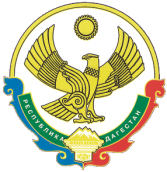 РЕСПУБЛИКА ДАГЕСТАН ТАРУМОВСКИЙ РАЙОН АДМИНИСТРАЦИЯ МУНИЦИПАЛЬНОГО ОБРАЗОВАНИЯ «СЕЛО КАРАБАГЛЫ»   от    18.12.2015г.                                                                                             с. КарабаглыП О С Т А Н О В Л Е Н И Е   №38Об утверждении Порядка разработкии утверждения схемы размещениянестационарных торговых объектов         В соответствии с Федеральным законом от 28.12.2009г. №381-ФЗ «Об основах государственного регулирования торговой деятельности в Российской Федерации», Уставом сельского поселения МО «село Карабаглы»  Тарумовского района,ПОСТАНОВЛЯЮ:1. Утвердить Порядок разработки и утверждения схемы размещения нестационарных торговых объектов (приложение №1).2. Контроль за исполнением настоящего постановления оставляю за собой.Глава администрацииМО «село Карабаглы»                                                                                     Капиев В.А.368886 Республика Дагестан, Тарумовский район, с.Карабаглы, ул. Новая – 4. karabagl2014@mail.ru